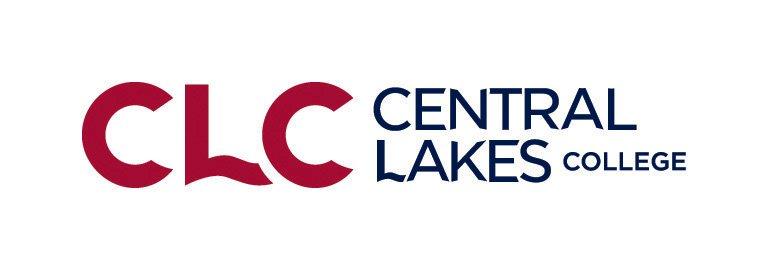 Central Lakes College FBM Suggested Balance Sheet Prices January 1, 2023 Suggested Balance Sheet Prices for Non-priced Commodities (2022 Analysis Year End)Crop  				Suggested PriceWheat, Spring				$9.50/bushel?	$9.00 - $10.00Wheat, Winter				$8.07/bushel?Wheat, Durum				$15.00/bushel?Barley, Feed				$6.00/bushel?Barley, Malting				$6.00/bushel ? Oats					$4.50/bushel Rye					$5.00/bushel  	$4.00-$6.00Soybeans				$14.50 /bushel        Range $13.50-$15.50Corn					$5.50/bushel      Range $5.00-$6.50Flax					$30.50/bushel?Canola					$36.64/cwt?Sunflowers, Oil				$28.00/cwt Sunflowers, Confectionary		$34.00/cwt?Beans, Navy				$50.00/cwt ?Beans, Pinto				$50.00/cwt?Beans, Garbonzo                                          $45.00/cwt?Beans, Black Turtles			$35.00-40.00/cwtBeans, Dark Red Kidney			$40-42.00/cwt Grass Seed, Perennial Rye 		$105.00 per CWT.?Grass Seed, Kentucky Blue Grass  	$150.00 per CWT.?Grass Seed, Tall Fescue			$ 73.00 per CWT.?Teff Seed				$60.00 per CWT.?Potatoes				$10-12.00 per CWT.?Potatoes, Seed				$14.00 per CWT.?Alfalfa Hay 				$140.00 -$160.00 for up to 150 RFV   add $1.00 for each point RFV over 150 RFVMixed hay (Alfalfa/Grass)		 $ 120.00   	Range $110.00 - $130.00Grass or Small Grain Hay		 $ 100.00 	Range $80.00- $120.00Peas, Field				$.08/lbForage and Feed Suggested Prices          Per Ton Values Alfalfa Hay 				$120.00 -$150.00 for up to 150 RFV   add $1.00 for each point RFV over 150 RFVMixed hay (Alfalfa/Grass)		 $ 100.00   	Range $90.00 - $120.00Grass or Small Grain Hay		 $ 80.00 	Range $75.00- $90.00Oatlage/Other/Peas			Convert to dry mixed haySmall Grain/Sorghum Silage (straight)	Convert to dry grass hay or silage			Corn Silage 				$50.00		$45.00-55.00Corn Stalk Bales				$30.00 per bale ($30-40 per large round bale)Corn Snaplage				convert to cornCorn    					$5.00/ bushel  Oats  					$4.00/ bushelStraw (Large Bales)			$ 90.00/ ton			Small square bales $125-140/TonPasture, Well Managed  		$35/AUM($30-$40)Pasture, Normal Managed  		$20/AUM ($15-$25)Pature, Cover Crop Grazing		$35/AUM ($30-$40)Feeder Steers @ 450lbs                              $180.00 per CWT		Heifers @450lbs   $165.00 per CWTDairy Feeder Steers			$40-$50 per CWT less than beef		Heifers-SameFeeder Steers @ 550lbs 		$170.00 per CWT                           Heifers @550lbs   $155.00 per CWT  Feeder Steers @ 770lbs			$160.00 per CWT 		Heifers @770lbs   $140.00 per CWT  Feeder Steers @ 900lbs			$140.00 per CWT		Heifers @900lbs   $120.00 per CWTFinished Cattle @ 1350lbs		$130.00 per CWT Finished Cattle, Dairy Cross@1450	$125.00 per CWTFinished Cattle, Dairy @ 1500lbs	$120.00 per CWT Dairy Bull, Calves			$100 per calf Dairy, Heifer, Calves			$80 per calf Lambs, Slaughter Weight (150-200)	$ 120 per CWT			$110 - $125/CWTLambs, Feeder Weight	(70-80)		$ 140 per CWT 			$130-$185/CWTWeaner, Pigs				$ 30 per headFeeder Pigs, 40 pound ave. 		$ 55 per HeadDairy Cows				$1200 per head average (1100-1400) (new herd reference)Dairy Heifers		               	$1400 per head average (1250-1500)Beef Cows				$1000 per head average  (900-1100) (new herd reference)Beef   Heifers		                	$1250 per head average   (1050-1400) Hybrid Beef/dairy			List as “beef” and value between both beef & dairyDairy Goat				$500 per headOrganic Production PricesOrganic Corn				$9.00/buOrganic Silage				$80.00 - $90.00/tonOrganic Alfalfa Hay			$140.00 - $160.00/tonOrganic Mixed Hay			$120.00 - $140.00/tonOrganic Soybeans			$28.00/buOrganic Buckwheat			$.32/lb $15.36/bu.?Organic Oats				$6.00 - $7.00/buOrganic Oatlage				$55.00 per ton